LEAD: EXPERIENCE-BASED VOCABULARY INSTRUCTIONThe three steps in this strategy are:	L	List specialized or academic vocabulary related to the topic	EA	Provide students with an experience activity where they would use the 				specialized words highlighted	D	Discuss the topic using the specialized vocabularyThis might be a good way to introduce students to the intricate vocabulary of The Scarlet Letter, The Odyssey, or Great Expectations. The teacher would first go over the specialized words, then provide an activity that generates involvement with the words, and then, through a discussion, create even more interaction with the new vocabulary. The following list is planned to introduce the Queen Mab speech in Romeo and Juliet to students before they see the film clip of that scene, and the experience activity and discussion will help process the words and content.LEADEXPERIENCE-BASED VOCABULARY INSTRUCTION     L = Listing			         EA = Experience Activity                           D = DiscussionListQueen Mab	Rosaline	midwife	court’sies         breachesRomeo                parson		fairies		plagues            ambuscadoesMercutio            monologue	agate stone	tithe                 Spanish bladesMercurical         courtiers	traces                  parson	           beneficeAnon                   dreams               atomies               suit                   fathomsExperience ActivityWork with members of your learning group and discuss what you know about Mercutio and Romeo so far. How many of these words can you figure out? Has any one seen a pirate movie? Which would fit swashbucklers? Mercutio is not a pirate, but he uses some crazy images to distract Romeo from his latest crush (not Juliet!) See if you can figure out any of these words before we watch the film clip. DiscussionAfter viewing the famous Queen Mab scene, how many of these words can your team figure out now? Anyone know anything about dream interpretation? Do you believe Mercutio? Does Mercutio believe himself? Could you draw this fairy midwife?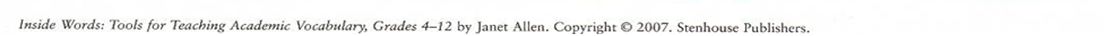 